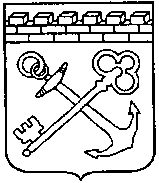 АДМИНИСТРАЦИЯ ЛЕНИНГРАДСКОЙ ОБЛАСТИКОМИТЕТ ПО ПРИРОДНЫМ РЕСУРСАМ ЛЕНИНГРАДСКОЙ ОБЛАСТИПРИКАЗОт  «___» _____ 2020 года № __Об установлении предельного уровня соотношения среднемесячной заработной платы руководителей, их заместителей, главных бухгалтеров и среднемесячной заработной платы работников (без учета заработной платы соответствующего руководителя, его заместителей, главного бухгалтера) учреждений, подведомственных комитету по природным ресурсам Ленинградской области 	В соответствии со статьей 145 Трудового кодекса Российской Федерации и постановления Правительства Ленинградской области от 30 апреля 2020 года № 262 «Об утверждении Положения о системах оплаты труда в государственных учреждениях Ленинградской области по видам экономической деятельности и признании утратившим силу полностью или частично отдельных постановлений Правительства Ленинградской области» приказываю:Установить предельный уровень соотношения среднемесячной заработной платы руководителей, их заместителей, главных бухгалтеров и среднемесячной заработной платы работников (без учета заработной платы соответствующего руководителя, его заместителей, главного бухгалтера) учреждений, подведомственных комитету по природным ресурсам Ленинградской области, в кратности 3.Признать утратившим силу приказ комитета по природным ресурсам Ленинградской области от 11 декабря 2017 года № 15 «Об установлении предельного уровня соотношения среднемесячной заработной платы руководителей, их заместителей, главных бухгалтеров и среднемесячной заработной платы работников (без учета заработной платы соответствующего руководителя, его заместителей, главного бухгалтера) учреждений, подведомственных комитету по природным ресурсам Ленинградской области».Действие настоящего приказа распространяется на правоотношения возникшие с 1 августа 2020 года.Контроль за исполнением настоящего приказа оставляю за собой.Председатель комитета                                                                               П.А. Немчинов